ESTADÍSTICA TRIMESTRAL    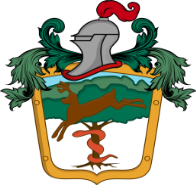 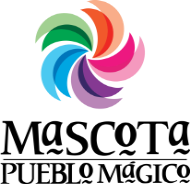 PROMOCIÓN ECONÓMICA Y DESARROLLO HUMANOJULIO – SEPTIEMBRE DEL 2018 MASCOTA, JALISCOA T E N T A M E N T E :ING. MARÍA BELÉN ALEJO CASTELLÓNDIR. DE PROMOCION ECONOMICADEL AYUNTAMIENTO DE MASCOTA, JALISCO.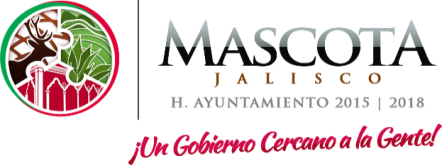 PROGRAMASNO DE PERSONAS ATENDIDASNO DE PETICIONES RECIBIDASPROYECTOS  REALIZADOSTOTAL65 Y MAS2459254SEGURO DE VIDA JEFAS DE FAMILIA617CALENTADORES SOLARES224PISO FIRMES111FOMENTO AL AUTOEMPLEO111VIVIENDA DIGNA (CUARTOS Y CONSTRUCCION )2525TECHOS ( LAMINAS )222EMPLEO TEMPORAL131313PROSPERA50151BOLSA DE TRABAJO333APARATOS AUDITIVOS111PROYECTOS PRODUCTIVOS111PISO FIRME111BAÑO DIGNO111TOTAL:365